Application Form for the Youth Exchange for Peace: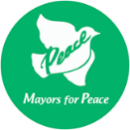 Support Program for “HIROSHIMA and PEACE” I hereby apply to the Youth Exchange for Peace: Support Program for “HIROSHIMA and PEACE.”Applicant Information2  Short Essays         Applicant’s Name :                                          *Successful applicants are required to submit a report after the conclusion of this support program to the member city in which they live, study or work and to the Secretariat. This report must include information about what the participant learned through this support program, their own plans for peace activities, and concrete proposals for Mayors for Peace activities for nuclear weapons abolition. Member cities of successful applicants are requested to consider implementing projects based on their youth participant’s ideas in order to facilitate the nuclear abolition goal of Mayors for Peace. NameAffiliation as of July 31, 2018Age as of July 31, 2018GenderEmailInt’l Airport of DepartureNative Language(s)□ English□ Other Language (　　　　　　　　　　)□ English□ Other Language (　　　　　　　　　　)□ English□ Other Language (　　　　　　　　　　)English ProficiencyIf English is not one of the applicant’s native languages, please provide the following information:1) English proficiency test score verified by a certificate□ TOEIC　□ Other English proficiency test (　　　　　　　　)Score Received* (                   ) (as of DD/MM/YYYY)　*Please attach a copy of the applicant’s test score certificate. □ NoneIf English is not one of the applicant’s native languages, please provide the following information:1) English proficiency test score verified by a certificate□ TOEIC　□ Other English proficiency test (　　　　　　　　)Score Received* (                   ) (as of DD/MM/YYYY)　*Please attach a copy of the applicant’s test score certificate. □ NoneIf English is not one of the applicant’s native languages, please provide the following information:1) English proficiency test score verified by a certificate□ TOEIC　□ Other English proficiency test (　　　　　　　　)Score Received* (                   ) (as of DD/MM/YYYY)　*Please attach a copy of the applicant’s test score certificate. □ NoneEnglish Proficiency2) Is the applicant able to rely on English for such activities as listening to lectures, joining discussions, and doing assignments about peace and nuclear disarmament issues?□ Yes.    □ No.2) Is the applicant able to rely on English for such activities as listening to lectures, joining discussions, and doing assignments about peace and nuclear disarmament issues?□ Yes.    □ No.2) Is the applicant able to rely on English for such activities as listening to lectures, joining discussions, and doing assignments about peace and nuclear disarmament issues?□ Yes.    □ No.HomestaysIn principle, each of the support recipients shall spend a few days at a host family’s home to enable intercultural interaction.□ I agree to participate in a homestay as requested.*For this year, homestays are planned August 4 (Sat) and August 5 (Sun).In principle, each of the support recipients shall spend a few days at a host family’s home to enable intercultural interaction.□ I agree to participate in a homestay as requested.*For this year, homestays are planned August 4 (Sat) and August 5 (Sun).In principle, each of the support recipients shall spend a few days at a host family’s home to enable intercultural interaction.□ I agree to participate in a homestay as requested.*For this year, homestays are planned August 4 (Sat) and August 5 (Sun).Participation Plans Although the applicant is admitted as a “HIROSHIMA and PEACE” course participant by Hiroshima City University, there is a possibility they may not be selected to receive financial support from the Mayors for Peace Secretariat due to program budget constraints. In that case, the applicant plans to:□ participate in the course at the applicant’s own expense.□ cancel their application and not participate in the course.Although the applicant is admitted as a “HIROSHIMA and PEACE” course participant by Hiroshima City University, there is a possibility they may not be selected to receive financial support from the Mayors for Peace Secretariat due to program budget constraints. In that case, the applicant plans to:□ participate in the course at the applicant’s own expense.□ cancel their application and not participate in the course.Although the applicant is admitted as a “HIROSHIMA and PEACE” course participant by Hiroshima City University, there is a possibility they may not be selected to receive financial support from the Mayors for Peace Secretariat due to program budget constraints. In that case, the applicant plans to:□ participate in the course at the applicant’s own expense.□ cancel their application and not participate in the course.1. Describe your experiences of peace promotion activities.2. What is the applicant’s motivation for applying to the Mayors for Peace program? 